Ispit održan 14.09.2023. su položili sledeći studenti:Uvid u radove biće održan u utorak 19.09.2023. u učionici MI 115 u 11h.NAPOMENA: Usmenog ispita u ovom roku neće biti. Ako neko želi da odgovara za veću ocenu može to obaviti u dodatnom roku. Ko to želi neka se prijavi asistentu Katarini Ilić na mejl katailic@uns.ac.rs .Novom Sadu 18.09.2023. godPredmetni nastavnikProf. dr Dragan Rajnović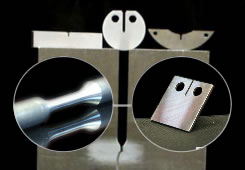 Rezultati ispitaMAŠINSKI MATERIJALIR. br.Br. indeksaPrezimePrezimeImeI deoII deo    III deoIV deoMP 9/2022RadinovićFilipFilip10MP 49/2022GajićĐorđeĐorđe12.8ME 21/2022VekićNikolaNikola10ME 27/2022StevićAnđelkoAnđelko12.6MM 28/2022KoledinBogdanBogdan11.4MM 44/2022StajićSavoSavo10MP 70/2021BardakVedranaVedrana10.8ME 14/2021MaričićNenadNenad14MM 53/2021Šljivić-MarkovAnastasijaAnastasija13.8MM 30/2020AdžićTeodoraTeodora14.813.2ME 36/2020DunđerNikolaNikola10ME 11/2019MiloševićAleksaAleksa10.5/15ME 31/2019NazorMarkoMarko9.2/15R. br.Br. indeksaPrezimeImePredlog zaključne oceneME 27/2022StevićAnđelko7MM 28/2022KoledinBogdan7MM 44/2022StajićSavo6MM 30/2020AdžićTeodora7ME 11/2019MiloševićAleksa6ME 31/2019NazorMarko6